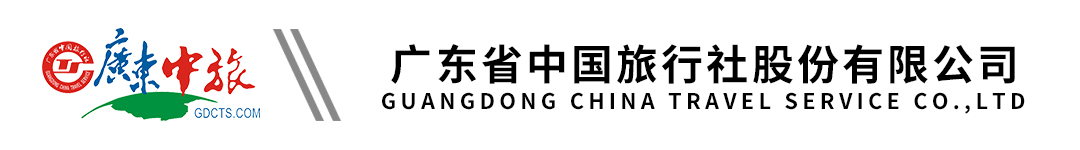 【全景•走晋陕豫】河南陕西山西双飞6天 ▏万仙山 郭亮村挂壁公路 ▏牡丹博物馆 ▏大阳古镇打铁花 ▏云丘山冰洞群 ▏壶口瀑布 ▏雨岔大峡谷   ▏波浪谷   ▏延安枣园  ▏南泥湾（纯玩）行程单行程安排费用说明自费点其他说明产品编号DFY-20240506G2出发地广州市目的地郑州市行程天数6去程交通飞机返程交通飞机参考航班去程：广州—郑州ZH8352  0745-0955去程：广州—郑州ZH8352  0745-0955去程：广州—郑州ZH8352  0745-0955去程：广州—郑州ZH8352  0745-0955去程：广州—郑州ZH8352  0745-0955产品亮点★  打卡洛阳新地标【牡丹博物馆】对话交流人工智能牡丹机器人，步步生花沉浸式体验★  打卡洛阳新地标【牡丹博物馆】对话交流人工智能牡丹机器人，步步生花沉浸式体验★  打卡洛阳新地标【牡丹博物馆】对话交流人工智能牡丹机器人，步步生花沉浸式体验★  打卡洛阳新地标【牡丹博物馆】对话交流人工智能牡丹机器人，步步生花沉浸式体验★  打卡洛阳新地标【牡丹博物馆】对话交流人工智能牡丹机器人，步步生花沉浸式体验天数行程详情用餐住宿D1广州-郑州-洛阳早餐：X     午餐：X     晚餐：√   洛阳：润华酒店、中州国际、颐和酒店、曼景酒店或同级D2洛阳-辉县-晋城早餐：√     午餐：√     晚餐：X   晋城：九龙大酒店、晋城大酒店或不低于以上标准的备选酒店D3晋城-云丘山-延安早餐：√     午餐：√     晚餐：X   延安：恒丽酒店、弘泽酒店、鸿禧南苑、金融宾馆、维也纳、黄土情或同级D4延安-靖边-延安早餐：√     午餐：√     晚餐：√   延安：恒丽酒店、弘泽酒店、金融宾馆、维也纳或同级D5延安-甘泉-壶口早餐：√     午餐：X     晚餐：√   壶口：知青文苑、大禹山庄或同级D6壶口-运城-广州早餐：√     午餐：√     晚餐：X   无费用包含1.大交通：含往返机票经济舱（团队机票将统一出票，如遇政府或航空公司政策性调整燃油税费，在未出票的情况下将进行多退少补，敬请谅解。机票一经出，不得更改、不得签转、不得退票。）1.大交通：含往返机票经济舱（团队机票将统一出票，如遇政府或航空公司政策性调整燃油税费，在未出票的情况下将进行多退少补，敬请谅解。机票一经出，不得更改、不得签转、不得退票。）1.大交通：含往返机票经济舱（团队机票将统一出票，如遇政府或航空公司政策性调整燃油税费，在未出票的情况下将进行多退少补，敬请谅解。机票一经出，不得更改、不得签转、不得退票。）费用不包含1.不含广州机场往返接送, 不含旅游意外险，不含全陪。1.不含广州机场往返接送, 不含旅游意外险，不含全陪。1.不含广州机场往返接送, 不含旅游意外险，不含全陪。项目类型描述停留时间参考价格延安保育院或保卫战延安保育院或保卫战（导游推荐自费、自愿选择 二选一）60 分钟¥(人民币) 198.00红秀《延安延安》导游推荐自费，自愿选择60 分钟¥(人民币) 198.00预订须知一、报名参团须知，请认真阅读，并无异议后于指定位置签名确认：温馨提示一、行走过程中，若参与黄赌毒等一系列违法犯罪活动，产生的法律后果与经济损失，请自行承担。敬请洁身自好，做遵法守法好公民。报名材料提供有效证件，同行至少2-3位客人的联系电话。